Capital Construction, Repairs and Improvements BudgetCapital Construction, Repairs and Improvements Budget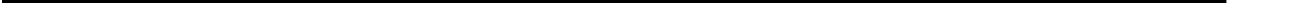 The Bureau of the Budget is authorized to require the development of overall long-range public improvement programs for all departments and agencies of State Government and to coordinate and present recommendations pertaining thereto to the Governor, the State Budget Officer and the Legislature.SCHEDULE I – Recommended Priorities StatewideThe information contained in this report represents the combined efforts of the staff of the Bureau of General Services to analyze the "Requests for Capital Improvements" submitted by the various State Departments and Agencies; to categorize the projects by relative importance into three (3) classifications; to integrate and assemble all of the projects in a final list.SCHEDULE II - Recommended Priorities: Departments and AgenciesSchedule II contains a summary of the projects by department and agencies, including the division and description of each project, and the amount requested.SCHEDULE III - Recommended Priorities: Maine Community College SystemSchedule III contains a summary of the projects for the Maine Community College System by classification, the amount requested, and the accumulative totals for the projects at any point in the program.SCHEDULE IV - Recommended Priorities: Maine Community College System by CampusSchedule IV contains a summary of the projects for the Maine Community College System by campus, including the classification of each project, the amount requested, and the accumulative totals for the projects at any point in the program.SCHEDULE I - RECOMMENDED PRIORITIES : STATEWIDEClassification 	AmountA	MandatoryThose projects permitting no option, it being obligatory to provide for them. Included here are Life Safety  projects  (fire  alarm  and  fire  prevention  devices),  imperative  building  modifications, (including ADA improvements), urgent space need requirements, sanitary projects (including sanitary  and  storm  sewers),  Safety  and  Environmental  projects  (including  air  quality  and remediation), legislative mandates, etc.$20,076,396B	EssentialThose projects that are indispensable but do not constitute life safety issues. Generally this division contains projects for the restoration and protection of existing property and projects that show an effective return to the State. It also includes projects essential to the continuation of present functions by providing improvements within or by enlargement of present facilities and for the continuation of capital improvement programs previously authorized.$188,348,969C	Long Term ProjectsThose projects that are worthy of consideration. This includes projects which are desirable to improve facilities, to relieve overcrowding and obsolescence by construction of new facilities, all within the scope of current activities, to provide new facilities in anticipation of expansion of current services and for improvements to, and expansion of, programs.$194,288,650SCHEDULE II - RECOMMENDED PRIORITIES: DEPARTMENTS &  AGENCIESDEPARTMENT OF ADMINISTRATIVE AND FINANCIAL SERVICES BGS/Professional Services DivisionClassificationAmountRequested3173162746097722872807282Statewide Various StatewideEast CampusAugustaBangor Campus Maintenance Building BangorEast CampusAugustaWest Campus Williams Pavilion AugustaWest Campus Blaine House AugustaWest Campus Parking Garage AugustaStatewide Haz-Mat Abatement	AEast Campus Haz-mat Abatement	B New Parking Lot	CEast Campus Parking Garage	C Williams pavilion renovation	CDriveway Reconstruction	CParking Garage Rehabilitation	C500,0004,500,000180,00012,000,0001,750,000125,0001,750,000BGS/Property Management  DivisionAgency Total: 	20,805,0007277727872792213222222232224222622302241Statewide Public Schools Various LocationsEast Campus Marquardt Building AugustaEast Campus Deering Building AugustaWest Campus DHHS Lab AugustaWest Campus Cultural Building AugustaMaine Criminal Justice AcademyVassalboroWest CampusCross Office BuildingAugustaWest Campus Cultural Building AugustaWest CampusCross Office BuildingAugustaBangor CampusF3BangorPublic School IAQ Investigations                                                    A Lock Hardware Upgrade                                                                 A Lock Hardware Upgrade                                                                 A Replace Generator                                                                          B Repointing                                                                                       BRepointing	B Water Penetration                                                                           BSecurity Upgrades                                                                           B Emergency Release System                                                           BBuilding systems renovation                                                           B150,00055,00055,000170,0001,000,0001,500,0003,500,00060,00010,000250,0002248Augusta	Augusta State Facilities Master Plan update	B100,000728157522142215West CampusCross State Office BuildingAugustaCapitol Complex Smith/Merrill House AugustaEast Campus Ray Building AugustaWest Campus Mclean Building AugustaBuilding envelope sealing                                                               B New electrical service                                                                     C Install Generator                                                                              C Central Air Conditioning                                                                  C2,000,00040,000150,00050,000DEPARTMENT OF ADMINISTRATIVE AND FINANCIAL SERVICES BGS/Property Management  Division2216221722182219222022272228223422402242224322447227West Campus Mclean Building AugustaWest CampusBlaine House Staff HouseAugustaState Police HeadquartersAugustaWest Campus Dashlager House AugustaWest Campus Dashlager House AugustaWest Campus184 State StreetAugustaPublic Safety - Entire ComplexAugustaCrime LabAugustaBangor CampusHay BarnBangorEast CampusAugustaEast Campus CETA Building AugustaEast Campus Greenlaw Building AugustaWest Campus Stone Building AugustaUpgrade Electrical                                                                           C New electrical panels                                                                      CUpgrade Electrical                                                                           C Upgrade Electrical                                                                           CCentral Air Conditioning                                                                  C Security Upgrades                                                                           CFire Alarm Upgrade                                                                         C Replace Front Entry Door                                                               C Demolish Barn, Build Storage Space                                              CMemorial Park Infrastructure                                                           C Demolition of building for Memorial Park                                        CDemolition of building for Master Plan                                            CStone Building Renovation                                                              C70,00045,000150,00080,00050,000100,00080,00017,000400,000800,000200,000200,00075,000,000Agency Total: 	86,282,000DEPARTMENT OF ADMINISTRATIVE AND FINANCIAL SERVICES TOTAL: 	107,087,000DEPARTMENT OF AGRICULTURE, CONSERVATION AND FORESTRY458605Presque Isle	Aroostook State Park Manager's Office/Residence Replacement  A (CON 1509)Pownal	Bradbury Mtn State Park Manager's Office/Residence	A Renovation.250,00090,0001538ExpoWest Springfield, MARoof Replacement (ID #1538)	A60,00068857209Statewide	Statewide ADA Improvements (CON 413)	A New Harbor	Pier renovation @ Colonial Pemaquid (CON #350)	A1,650,000250,0007259Saco	Ferry Beach State Park underground powerline replacement	A (CON 259)55,0007314Presque Isle	Aroostook State Park Water Treatment System (CON 314)	A110,00073637455South Berwick	Vaughn Woods State Park ADA accessible play equipment	A (CON 253)Jefferson	Damariscotta Lake State Park ADA accessible play equipment	A (CON 254)45,00051,80075687583323560561564Georgetown                                                           Reid State Park Water Main Replacement (CON 366)                   A Scarborough                                                          Crescent Beach State Park New Restroom Facility (CON 408)     A Saco                                                                      Ferry Beach State Park New Maintenance Facility (CON 323)      B Lamoine                                                                 Lamoine State Park Road Repavement (CON 352)                       B Dover Foxcroft/Bowerbank                                    Peaks-Kenny State Park New Group Camping Area (CON 354)   B Weld                                                                      Mt Blue State Park Power System Replacement (CON 359)         B223,400800,000129,000194,360227,700200,000DEPARTMENT OF AGRICULTURE, CONSERVATION AND FORESTRY566567584598600601602604688768886926Newry                                                                    Grafton Notch State Park Pavement of Walkways (CON 364)       B Presque Isle                                                          Aroostook State Park Road Improvements (CON 365)                  B Casco                                                                    Sebago Lake State Park 5 Bay Storage Building (CON 1075)       B Prospect                                                                Fort Knox State Historic Site Drainage & Path Improvements.       B Phippsburg                                                            Fort Popham State Historic Site Roof Repairs.                               B Dover Foxcroft/Bowerbank                                    Peaks-Kenny State Park Day Use Area (CON 601)                       B Lamoine                                                                 Lamoine State Park Pier and Gangway Replacement.                   B Jefferson                                                                Damariscotta Lake State Park New Playground.                            B Cape Elizabeth                                                      Two Lights State Park new group shelter (CON 292)                     B Edmunds Twp.                                                      Cobscook Bay State Park Building Renovations (CON 206)          BKittery Point                                                           Fort McClary State Historic Site foundation repair (CON 274)        B220,000221,60049,90075,000800,00080,00050,00055,000100,00027,000286,3006928Machias	Fort O'Brien State Historic Park shoreline improvements (CON	B306)90,00069297120Lubec	Quoddy Head State Park Light Keeper's House (CON 255)	B Island Falls	Island Falls District Headquarters Office Expansion (CON 298)	B51,00080,5007122New Harbor	Colonial Pemaquid State Historic Site Museum/Visitor Center	B Renovations (CON 405)600,00071237127Poland	Range Pond State Park Restroom Renovations (CON 302)	B Swanville	Swan Lake State Park contact station replacement (CON 267)	B101,20071,000712871297130Edmunds Twp.	Cobscook Bay State Park ADA accessible play equipment	B (CON249)Presque Isle	Aroostook State Park new ADA accessible play equipment	B (CON 247)Roque Bluffs	Roque Bluffs State Park ADA accessible pay equipment	Binstallation (CON 246)55,00051,80051,800713371347135714071447145714771487152715571577158715971607162716471697170719773157317731873207326Saco                                                                      Ferry Beach State Park contact station (CON 270)                        B Cape Elizabeth                                                      Two Lights State Park new contact station (CON 268)                   B Searsport                                                               Moose Point State Park contact station (CON 269)                        B Roque Bluffs                                                          Roque Bluffs State Park new group shelter (CON 286)                  B Pownal                                                                   Bradbury Mtn State Park new group shelter (CON 293)                 B Weld                                                                      Mt Blue State Park new group shelter (CON 291)                          B Lubec                                                                     Quoddy Head State Park new group shelter (CON 290)                B Presque Isle                                                          Aroostook State Park shoreline stabilization (CON 275)                B Presque Isle                                                          Aroostook State Park Pavement of Entrance Road (CON 319)      B Rangeley                                                               Rangeley Lake State Park campsite renovations (CON 297)         B Rangeley                                                               Rangeley Lake State Park Installation of Underground Electricial  BLines (CON 309)Roque Bluffs                                                          Pave Road (ID #201)                                                                      B Freeport                                                                 Cold storage building (CON 228)                                                    B Dover Foxcroft/Bowerbank                                    Peaks Kenny State Park gravel road improvements (ID #220)       B Jefferson                                                                Maintenance building replacement (CON 227)                               B Lamoine                                                                 Lamoine State Park Waste Water Disposal (CON 303)                  B Pownal                                                                   Bradbury State Park maintenance building (CON 231)                  B Lubec                                                                     Quoddy Head State Park paved roads (CON 260)                         B Prospect                                                                Ft Knox Historic Site - new shelter (CON 258)                                B Dover Foxcroft/Bowerbank                                    Peaks-Kenny State Park campsite renovations (CON 315)            B Prospect                                                                Fort Knox State Historic Site Repairs (CON 317)                           B Edmunds Twp.                                                      Cobscook Bay State Park Gravel Road Repairs (CON 318)          B Edmunds Twp.                                                      Cobscook Bay State Park New Storage Building (CON 320)         B Phippsburg                                                            Popham Beach State Park New Storage Building (CON 327)        B71,00071,00071,00090,000100,00078,00090,00075,000139,10092,000100,00025,30042,60035,70042,600100,60042,60066,700120,000128,200115,000136,900125,000129,9007331Scarborough	Crescent Beach State Park New Group Shelter Complex (CON    B331)130,0007332736173627364736574607461746374647465746674677468Greenville	Lily Bay State Park Campsite Improvements (CON 332)	B Poland	Range Pond State Park new group shelter (CON 257)	B Casco	Sebago Lake State Park campsite improvements	B Poland	Range Pond SP New Group Shelter at Field (ID #215)	B Rangeley	Rangeley Lake State Park picnic shelter (CON 281)	B Searsport	Fort Point State Park: Pownall Boat Ramp (ID #198)	B Pownal	Manager's Office/Residence Renovation (ID #203)	B Maintenance Facility Replacement (CON225)		BNew Maintenance Building (CON #226)                                         B Greenville                                                              Lily Bay State Park Storage Garage (CON 229)                             B Weld                                                                      Mt Blue State Park 5 Bay Storage Building (CON 230)                  B Searsport                                                               Fort Point State Park Pownall Parking Area (CON 237)                 BOld Town	Dewitt Field maintenance building upgrades (CON 238)	B60,000120,00050,00090,00090,00010,00090,00042,60042,60042,600144,000184,80042,5507469Camden	Camden Hills State Park new ADA accessible play equipment	B (CON 248)55,00074717472Lamoine	Lamoine State Park Water Line Replacement (CON 251)	B Dover Foxcroft/Bowerbank	Dover-Foxcroft ORV trestle repair (CON 264)	B51,80070,0007473Weld	Mt Blue State Park water distribution system replacement (CON   B265)70,0007474Searsport	Ft Point State Park Pownall Pier Improvements (CON 266)	B70,0007475Edmunds Twp.	Cobscook Bay State Park Dennysville Road Repavement (CON   B272)81,7007476Edmunds Twp.	Cobscook Bay State Park - pave parking lot (CON 273)	B82,80074777478Harpswell	Eagle Island State Historic Site - Admiral Peary's House (CON	B276)Harpswell	Eagle Island State Historic Park Admiral Peary's House	B Replacement of Water Lines (CON 277)75,00075,000747974807481748274837484754375447545Islesboro	Warren Island State park group shelter (CON 285)	B Casco	Sebago Lake State Park Toll Station Replacement (CON 295)	B Lamoine	Lamoine State Park Pavement of Parking Lot (CON 299)	B Blueberry Hill Road Improvements (CON 301)		BOld Town                                                               Dewitt Field Aviation Storage Facility (CON 304)                           B Edmunds Twp.                                                      Cobscook Bay State Park Campsite Improvements (CON 310)     B Rangeley                                                               Rangeley State Park Gravel Road Improvements (ID #204)          BOwl's Head State Park Road Repairs (CON 208)	B Owls HeadLubec                                                                     Quoddy Head State Park New Contact Station (ID #209)              B80,00092,00097,750100,000103,500115,000130,00028,00060,0007549Greenville	Lily Bay State Park Beaver Cove Gravel Road Improvements	B (ID #214)34,5007550755575567557755875597562756575707571757375747576Presque Isle                                                          Aroostook Campsite Improvements (ID #216)                                B Casco	Sebago Lake State Park Road Maintenance (CON 341)                B Searsport	Fort Point State Park Pownall Road Maintenance (CON 343)        B Rangeley	Rangeley Lake State Park Repavement of Road (CON 344)         B Presque Isle                                                          Aroostook State Park Pavement of Parking Lot (CON 345)           B Roque Bluffs                                                          Roque Bluffs State Park Pavement of Parking Lot (CON 351)       B Weld	Mt Blue State Park Campsite Improvements (CON 355)                B Georgetown	Reid State Park Power Line Replacement (CON 360)                   B Weld	Mt Blue State Park Center Hill Road Repavement (CON 369)       B Phippsburg	Fort Baldwin State Historic Site Concrete Repairs (CON 370)       B Camden	Camden Hills State Park Road Repavement (CON 373)                B Prospect	Fort Knox State Historic Site Pier Improvements (CON 374)         B Kittery Point                                                           Fort McClary State Historic Site Renovations (CON 382)               B30,000172,000152,000154,580156,000190,00019,750275,000238,140240,000250,000250,000286,000757875797580Greenville	Lily Bay State Park New Restroom Facility (CON 389)	B Swanville	Swan Lake State Park New Restroom Facility (CON 390)	BEdmunds Twp.	Cobscook Bay State Park New Restroom Facility (CON 392)	B450,000450,000517,0007581New Harbor	Colonial Pemaquid State Historic Site Masonry Restoration	B (CON 404)200,00075847585758675877588Cape Elizabeth                                                      Two Lights State Park 5 Bay Storage Building (CON 1074)           B Georgetown                                                           Reid State Park 5 Bay Storage Building (CON 1076)                     B Phippsburg                                                            Popham Beach State Park Roof Replacement (CON 1077)           B Phippsburg                                                            Popham Beach State Park 5 Bay Storage Building (CON 1081)    B Saco                                                                      Ferry Beach State Park 3 Bay Storage Building (CON 1082)         B49,90049,90020,00049,90029,9007589Edmunds Twp.	Cobscook Bay State Park Boating Facility Pile Replacement	B (CON 1088)60,0007590Chain of Ponds Natanis Boat Facility & Parking Lot (CON 1175)   B77,000759275937594Mobile Command and Communications Vehicle Storage Facility   B (CON 1394)Casco	Sebago Lake State Park Boating Facility Expansion &	B Renovation (CON 1424)Bangor	Construction of 3 Bay Cold Storage Building in Bangor (CON	B1501)150,000440,00040,000759575967597759979247951313324325333Squapan ATV Trail Project (CON 1559)	B Katahdin Iron Works TWP	 Katahdin Iron Works State Historic Site Masonry Repairs .	B Saco	 Ferry Beach State Park New Restrooms.	B Cape Elizabeth	Kettle Cove Sea Wall Repairs.	B Chain of Ponds Lower Pond Boating Facility		BPittston	Colburn House Barn Foundation Stabilization (CON 1275)            B Newry	Grafton Notch State Park Pavement of Parking Lot (CON 313)     C Weld	Mt Blue State Park New Maintenance Facility (CON 324)              C Poland	Range Pond State Park New Maintenance Building (CON 325)    CCape Elizabeth                                                      Two Lights State Park Paving of Parking Lot (CON 333)               C45,000100,000580,00034,50070,00042,000105,000129,000129,000155,200335336Phippsburg	Popham Beach State Park Manager's Office/Residence	C Replacement (CON 335)Swanville	Swan Lake State Park new manager's office/residence (CON	C336)200,000140,00060320006886Georgetown                                                           Reid State Park Todds Point Bath House Replacement.                C Cape Elizabeth                                                      Two Lights State park water line repairs (CON 256)                       C Owls Head                                                             Owls Head State Park Improvements (CON 409)                           C950,00049,000700,0007131Rangeley	Rangeley Lake State Park New Play Equipment & Boat Ramp	C Renovations (CON 411)885,00071437146Prospect	Fort Knox State Historic Site Masonry & Electrical Repairs (CON  C415)Lubec	Quoddy Head State Park New Restroom Facility (CON 386)	C3,250,000399,0007149Edmunds Twp.	Cobscook Bay State Park Water Distribution Replacement	C (CON 410)817,00071657166Weld	Mt Blue State Park Road Improvements (CON 401)	C Dover Foxcroft/Bowerbank	Peaks-Kenny State Park parking lot repavement (CON 239)	C601,00050,000717372087220Beddington-Casco Bay	Pleasant River Lake Park Major Development Project (CON	C414)Casco Bay	Casco Bay Islands Park Development - major new project (CON  C406)Pownal	Bradbury Mtn State Park Visitor Center/Office Replacement	C (CON 378)2,000,000600,000300,00073227333Weld	Mt Blue State Park New Storage Building (CON322)	C Cape Elizabeth	Two Lights State Park road improvements (CON 233)	C125,00046,0007367New Harbor	Colonial Pemaquid State Historic Site New Manager's	C Office/Residence plus a New Storage Unit (CON 348)300,0007521Unorganized TWP.	Allagash Wilderness Waterway Shelter Building (CON 232)	C46,0007534Greenville	Lily Bay State Park Manager's Office/Residence Replacement	C (CON 334)140,0007535753675377538Lubec                                                                     Quoddy Head State Park Pave Parking Lot (CON 347)                 C Scarborough                                                          Crescent Beach State Park cold storage structure (CON 241)       C Georgetown                                                           Reid State Park Pavement of Parking Lot (CON 243)                   C Pownal                                                                   Bradbury Mtn State Park Parking Area Pavement (CON 300)       C174,00050,00050,00098,90075467547PhippsburgJeffersonPopham Beach State Park Contact Station Replacement (ID	C#210)Damariscotta Lake State Park contact station replacement (ID	C#211)60,00060,0007548FreeportWolfe's Neck Woods State Park New Contact Station (ID #213)   C60,000755175527553Islesboro	Warren Island State Park New Manager's Office/Residence	C (CON 337)Saco	Ferry Beach State Park New Manager's Office/Residence (CON  C338)Rangeley	Rangeley Lake State Park New Manager's Office/Residence	C (CON 339)160,000161,000180,0007554St Agatha	St. Agatha New Manager's Office/Residence (CON 340)	C140,0007563Casco	Sebago Lake State Park New Regional Maintenance/Office	C Building (CON 356)200,00075697572757575777923Weld                                                                      Mt Blue State Park Pavement of Parking Lot (CON 368)               C Saco                                                                      Ferry Beach State Park Nature Interpretation Center (CON 371)   C Prospect                                                                Fort Knox State Historic Site New Restroom Facility (CON 380)    C Lamoine                                                                 Lamoine State Park New Restroom Facility (CON 385)                 C Greenville                                                              Lily Bay State Park new group shelter (CON 294)                          C233,000150,000368,000399,00090,000AgricultureAgency Total: 	32,771,4307901539State of Maine BuildingWest Springfield, MAExpoWest Springfield, MALight shields for skylight (ID #93)	BDoor and Window replacement (ID #1539)	B15,00040,000Agency Total: 	55,000DEPARTMENT OF AGRICULTURE, CONSERVATION AND FORESTRY TOTAL: 	32,826,430DEPARTMENT OF BEHAVIORAL AND DEVELOPMENTAL SERVICES1047104810501049Bangor	Fuel tax replacement	B Bangor	Dietary HVAC system	B DDPC Parking lot repaving		BBangor	Laundry Roof Replacement	C50,00050,000450,00050,000Dorothea  Dix Psychiatric CenterAgency Total: 	600,0002615251043Dorothea Dix Psychiatric CenterA,B BangorDorothea Dix Psychiatric CenterBangorDorothea Dix Psychiatric CenterBangorPointing and Waterproofing	BDDPC Entrance Exterior masonary renovation	B DDPC Building B Roof Restoration	B2,000,00090,00050,0001044Bangor	Air conditioning installation	B250,00010451046Dorothea Dix Psychiatric CenterBangorDorothea Dix Psychiatric CenterBangorWater Intrusion Remediation	B K roof access	B50,00025,000DEPARTMENT OF BEHAVIORAL AND DEVELOPMENTAL SERVICES Dorothea  Dix Psychiatric Center21942198Pooler PavillionBangorDorothea Dix Psychiatric CenterBldg B BangorDDPC Electrical Panel Board Installation	B DDPC Bldg B Exterior Renovation	B37,500100,000DEPARTMENT OF CORRECTIONSAgency Total: 	2,602,500DEPARTMENT OF BEHAVIORAL AND DEVELOPMENTAL SERVICES TOTAL: 	3,202,5002065Administration Building	Corrections Updated Security Technology	A7,500760376047605760676087610761120586082608376337640Mountain View Youth Development CenterCharlestonFacility Unit PodsSouth PortlandPurinton BuildingSouth PortlandMulti-Purpose UnitWindhamSchool BuildingWindhamAdministration BuildingWindhamCampus WideWindhamMaine Correctional Center Auto Repair Shop WindhamMaine Correctional CenterAdminWindhamMaine Correctional CenterAdminWindhamAll BuildingsWarrenPod Ceiling Upgrades                                                                     A Pod Ceiling Upgrades                                                                     A Fire Alarm/Security System                                                             A Security Control System                                                                  A Building Envelope Improvements                                                    A Main Lobby Security Upgrade                                                         A Life Safety Fire Detection                                                                A Corrections Re-Roof Auto Repair Shop, MCC, Windham               BSecure Central CTR                                                                        B Women's Locker Room                                                                   BRepaint Exteriors                                                                             BADA Egress Improvements                                                             B97,50097,50019,500975,00032,500455,000149,500195,000195,00015,60026,00045,500Bolduc Correctional FacilityAgency Total: 	2,311,10084540687630Barrett Farmhouse #337WarrenMSP Building 1 & 4WarrenGroundsWarrenStructural, electrical upgrade and new heating system	B Dryer Ventilation and Repair	BGrease Trap Upgrade	B16,90025,00015,000Charleston Correctional FacilityAgency Total: 	56,9007614761676187627StorageCharlestonCharleston Correctional Facility Building #107, Dorm II CharlestonCharleston Correctional FacilityCharlestonCharleston Correctional Facility Learning Resource Center CharlestonFood storage building #210 Re-roof, doors, windows	B Various Improvements	BPatching and Repaving Roads and Parking Lots	B New or repair roof	B6,5005,00013,00042,250Downeast Correctional FacilityAgency Total: 	66,750292Downeast Correctional FacilityMachiasportInstrusion Detection System	A97,500DEPARTMENT OF CORRECTIONS Downeast Correctional Facility29629729820644086408240844088408976157620762476262942953003013027642Downeast Correctional FacilityMachiasportDowneast Correctional FacilityMachiasportUnit III MachiasportDowneast Correctional Facility Motor Pool/Welding MachiasportMotor Pool/WeldingMachiasportControl BuildingMachiasportUnit III MachiasportStorehouseMachiasportSegregationMachiasportDowneast Correctional FacilityMedicalMachiasportDowneast Correctional Facility Kitchen and Dining MachiasportDowneast Correctional FacilityKitchenMachiasportDowneast Correctional FacilityKitchenMachiasportDowneast Correctional FacilityMachiasportDowneast Correctional FacilityMachiasportDowneast Correctional FacilityMachiasportDowneast Correctional FacilityMachiasportDowneast Correctional FacilityMachiasportDowneast Correctional Facility Housing Units I, II, and IIII MachiasportSecurity Intercom System                                                               A Lock/Key Control System                                                                A Emergency Electric Service                                                            A DCF Motor Pool/Welding Misc. Repairs                                          AMiscellaneous Repairs for OSHA Compliance                                A Roof and Window Repair                                                                B Floor Tile Replacement                                                                   B Repair roof and replace heating system                                         B Repair Ventilation System and Miscellaneous Repairs                   B Medical Building Window Replacement                                          BPainting and Miscellanous Renovations                                         B Ventilation System                                                                           B Kitchen                                                                                            BKitchen Renovations                                                                       C Vehicle Sallyport                                                                              C Gymnasium Floor Replacement                                                      C Repave Common Inside Grounds                                                   C Pave Parking for Staff and Visitors                                                 C Electrical Upgrade                                                                           C19,50065,00065,00025,00019,50023,40045,50026,00022,1005,20022,50019,50060,000195,000130,00097,500130,00065,00039,000Long Creek Youth Development CenterAgency Total: 	1,172,2007628Long Creek Youth Development CenterPurinton BuildingSouth PortlandGenerator	B52,000Maine Correctional CenterAgency Total: 	52,0007607Multi Purpose UnitWindhamSecurity Door Upgrade	A58,5007609Windham	Dorm Door Replacement	A10,400761276138642087Maine Correctional CenterWindhamMaine Correctional CenterWindhamMPU WindhamMaine Correctional CenterGroundsWindhamLife Safety Sprinkler Protection                                                       A Boiler Feedwater Replacement                                                       A Renovate visit area to enlarge reception                                         B MCC Access Gate                                                                           B260,00028,60065,000110,50040914095762176237625763476357637Maine Correctional CenterRds & GrdsWindhamDorms 1,2,3,4WindhamMaine Correctional CenterVehicle GarageWindhamMaine Correctional CenterMPU WindhamMaine Correctional CenterGroundsWindhamMaine Correctional CenterWindhamMaine Correctional CenterVariousWindhamMaine Correctional Center Dorm 1,2,3, B Pod WindhamResurface Parking Lots and Roadways                                          B Replacement Windows                                                                   B Emergency Vehicle Garage                                                            BPA System                                                                                       B2nd Fence for Perimeter                                                                 B Elevator Recall                                                                                BVarious Roof Replacements                                                           BAccreditation Shower Mandates                                                     B195,00066,560195,000234,000150,00014,43080,60039,0007638Windham	Sewer System Upgrade	B32,5007639764130340927644764576467647764876497650Women's CenterWindhamMaine Correctional Center Multi-Purpose Unit WindhamAdministrative BuildingWindhamOakhaven FacilityWindhamNew ConstructionWindhamMaine Correctional Center New Construction WindhamMaine Correctional CenterBoiler RoomWindhamMaine Correctional CenterPerimeter RoadWindhamMaine Correctional Center Administration Building WindhamMaine Correctional CenterGymWindhamMaine Correctional CenterDorm 5,6WindhamSecurity Communication Upgrade                                                  B MPU Air Quality Improvement                                                         BRenovate 3rd floor Administrative Building                                     C Interior Renovations                                                                        C Program Space                                                                               C Medical Addition                                                                              CBoiler Energy Efficiency                                                                  C Grounds                                                                                           C Air Quality Improvement                                                                  C Gym Floor Replacement                                                                 CDorm 5 and 6 Roof Replacement                                                    C16,90045,50045,50097,500322,920325,000195,000130,00039,00078,00021,450Maine State PrisonAgency Total: 	2,856,8604098Roads and GroundsWarrenRepairs to Wire Fence	A150,000760076017602Warren                                                                   Chiller Replacement                                                                        A Warren                                                                   Heat Wheel                                                                                      A Warren                                                                   Razor Wire                                                                                      A22,75035,00032,50020774078ShowroomThomastonShowroom #308ThomastonMSP Showroom Window Replacement	B Build New or Renovate	B13,650486,20040797619762276297631763276367643Maine State PrisonShowroom #308ThomastonMess HallsWarrenBuilding 1WarrenMaintenanceWarrenBuilding #6WarrenGroundsWarrenGroundsWarrenBuilding 1&6WarrenFreight Lift Replacement                                                                 B Install Windbreak Walls                                                                   B Kitchen floor tile replacement                                                          B Cleaning of Electronics Room/Switch Gear Equipment                  B Roof Repair                                                                                     B Repave Entrance                                                                             B Fence System Replacement                                                           B Carpet Replacement                                                                       C78,00025,00080,00065,00065,000195,0001,200,00040,000DEPARTMENT OF DEFENSE, VETERANS AND EMERGENCY MANAGEMENTAgency Total: 	2,488,100DEPARTMENT OF CORRECTIONS TOTAL: 	9,003,9102148Statewide	Replace Heating System	A600,000215556810131135Solman ArmoryCaribouHoulton Armory Houlton Armory HoultonAugusta ArmoryAugustaBog Brook Training SiteGileadReplace Roof	A Upgrade latrines	BAugusta Armory Exterior Door Replacement	BBog Brook Training Site Trail Reclamation and Repair	B1,225,00080,00083,00065,0001143Statewide	Update Spill Prevention Control and Countermeasure Plans at	Bvarious locations17,00011442152Bog Brook Training SiteGileadAugusta ArmorAugustaBog Brook Wheeler Brook Low Water Crossing Repair	BHVAC Upgrades	B15,000100,0002156MVSB	Abate Asbestos Floor Tile	B6,00070037005700670097010Norway Armory norwayPortland ArmoryPortlandWaterville Armory Drill Hall WatervilleLewiston ArmoryLewistonSanford ArmorySanfordDrill Hall Lighting Replacement                                                       B Drill Hall Lighting Replacement                                                       B Drill Hall Lighting Replacement                                                       BInstall Building Automation System                                                 BInstall Building Automation System                                                 B8,40012,25013,02023,00024,000Military  BureauAgency Total: 	2,271,670591593608609Waterville ArmoryWatervilleArmoriesStatewideVarious ArmoriesStatewideVarious ArmoriesStatewideWaterville Armory Upgrade Latrines                                               A Statewide DVEM, Asbestos O&M Plans                                         A Replace Emergency Lights                                                             AStatewide Armories, Install Fire Alarm System                               A80,00080,000105,600250,000623Various ArmoriesStatewideVarious Armories Install Handicap Ramp and Bathroom	A Alterations399,3007000565566571573574576581Calais ArmoryCalaisWaterville ArmoryWaterville345BangorWaterville ArmoryWatervilleCamp KeyesAugustaBrewer ArmoryBrewerBelfast ArmoryBelfastCalais ArmoryCalaisInsulate Steam Piping                                                                     A Waterville Armory Window Replacement                                        B HVAC Upgrades                                                                              B Upgrade Kitchen                                                                              B Building 7 Joint Force Headquarters Replace siding                      B Insulate Heating System                                                                 B Upgrade Kitchen                                                                              BUpgrade Kitchen                                                                              B15,000170,000100,00050,00040,00028,00080,00080,000583Belfast ArmoryBelfastReplace windows with double glazed units and reduce total	Bglass area by selective use of insulating pipes150,000584587590Belfast ArmoryBelfastCalais ArmoryCalaisSanford ArmorySanfordUpgrade latrines	B Upgrade Latrines	BUpgrade latrines	B80,00080,00040,000596Sanford ArmorySanfordReplace all windows with double glazed units and reduce total	Bglass area by selective use of insulating panels80,0005999211009603770047007700870117012701370147015701670187019Belfast ArmoryBelfastHoulton ArmoryHoultonStevens Ave ArmoryPortlandGardiner Armory Drill Hall GardinerAugusta Armory Augusta Armory AugustaSanford ArmorySanfordSanfordHoulton ArmoryHoultonBelfast ArmoryBelfastCalais ArmoryCalaisHoulton Armory Houlton Armory HoultonNorway Armory norwayCaribou Armory Solman Armory CaribouNorway Armory norwayBangor International AirportBuilding #255BangorBrewer Armory Brewer Armory BrewerRenovate Vehicle Parking                                                               B Houlton Armory Window Replacement                                           B Stevens Ave Armory Heating System Upgrade                              B Roof Renovations                                                                            BDrill Hall Lighting Replacement                                                       B Storm Window Installation                                                               BRepair Foundation Drainage                                                           B Install Building Automation                                                              B Install Building Automation                                                              B Install Building Automation System                                                 BInstall Building Automation System                                                 B Install Building Automation System                                                 BRoof Renovations                                                                            B Boiler Replacement                                                                         BBoiler Replacement                                                                         B50,00042,000221,00058,0008,80013,72015,00028,00031,00032,00033,00044,00055,00065,00080,00070507100710171027103710571067114712071507579572577Waterville ArmoryWatervilleAugusta Armory Augusta Armory AugustaAugusta Armory Building #36 (CAP) AugustaAugusta Armory Camp Keyes AugustaCalais Armory Calais Armory CalaisLewiston Armory Lewiston Armory LewistonNorway Armory Norway Armory norwayVarious ArmoriesStatewidePortland Armory Portland Armory PortlandHoulton Armory Houlton Armory HoultonHoulton ArmoryHoultonWestbrook ArmoryWestbrookWestbrook ArmoryWestbrookStorm Window Installation                                                               B New marquee installation                                                                BReplace roof                                                                                    B Phase 1 Drainage and Paving Improvements                                 B Boiler Replacement                                                                         B Replace Roof                                                                                   B Boiler Replacement                                                                         BAsbestos Abatement                                                                       B Boiler replacement                                                                          BBoiler Replacement                                                                         BUpgrade Kitchen                                                                              B Upgrade latrines                                                                              C Upgrade kitchen                                                                              C17,66380,00080,000500,000180,000750,000180,0001,213,00080,000180,00050,00080,00050,000582Stevens Ave. ArmoryPortlandReplace all windows with double glazed units and reduce total	Cglass area by selective use of insulating panels175,000589Gardiner ArmoryGardinerUpgrade latrines	C80,000595Gardiner ArmoryGardinerReplace all windows with double glazed units and reduce total	Cglass area by selective use of insulating panels100,000601622101270297031710771087109Gardiner Armory Gardiner Armory GardinerArmories Various StatewideGardiner ArmoryGardinerLewiston Armory Lewiston Armory LewistonPortland Armory Portland Armory PortlandWaterville Armory Waterville Armory WatervilleWestbrook Armory Westbrook Armory WestbrookWestbrook Armory Westbrook Armory WestbrookRoof Renovations                                                                            C Repave Parking Lot                                                                         CGardiner Armory Parking Lot and Site Drainage Upgrade              C Drill Hall Lighting Replacement                                                       CInstall Building Automation                                                              C New marquee installation                                                                C Install Building Automation System                                                 CBoiler Replacement                                                                         C100,000280,000200,00014,70045,00080,00024,00065,000Agency Total: 	7,288,783DEPARTMENT OF DEFENSE, VETERANS AND EMERGENCY MANAGEMENT TOTAL: 	9,560,453ME ED CTR DEAF & HARD OF HEAR & GOV BAXTER SCHOOL FOR DEAF20242028203220352037Falmouth                                                               GBSD Lockdown alert system                                                        B Falmouth                                                               GBSD Observation Area                                                                 B Falmouth                                                               Communication infrastructure                                                         B Falmouth                                                               Replace electrical wires and transformers                                      BFalmouth                                                               Access Control System                                                                   B25,00030,00040,0003,500,000300,000203820392040Building K FalmouthBuilding D FalmouthSiteFalmouthBoiler room chimney repair or replacement	B Acoustical renovation	BParking lot and road repairs	B65,00075,00060,00077032026Falmouth	Upgrade and Replace Lighting	B Falmouth	GBSD Dormatory/Community Center	C38,0007,000,0002029Building B FalmouthGBSD Renovate Building B	C3,000,0007709Falmouth	Windmill Generator	C3,000,000Governor  Baxter School for the DeafAgency Total: 	17,133,0006013Governor Baxter School for the DeafSewer PlantFalmouthUpgrade to spec	A20,000123Governor Baxter School for the Deaf	Re-glaze and seal campus windows	B9,00032933033171171271472097497697960096010A BuildingFalmouthB,G,J, FarmhouseFalmouthBuilding C and K FalmouthBuilding A FalmouthBuilding A FalmouthBuilding G FalmouthBuilding J FalmouthBuilding G FalmouthBuilding A FalmouthBuilding B FalmouthGovernor Baxter School for the DeafC FalmouthGovernor Baxter School for the DeafPicnic AreaFalmouthWalkways, Maintenance Garage, A Building                                  B Building Renovations                                                                      B Renovation of Buildings                                                                  B Window Repairs                                                                              B Foundation repairs                                                                          B Stage Repair                                                                                   B Repair Gym floor                                                                             B Clean and repair air handlers                                                          B Remove asbestos floor                                                                   B Asbestos abatement                                                                       B Roof Decking Rear of Dorm                                                            BRoof Decking & Repair Tables                                                        B3,900,0003,925,0002,000,00010,00085,0005,0009,0005,00010,00016,0005,0005,000770277047705770677077708Falmouth                                                               Powerflame Automation for boiler                                                   B Falmouth                                                               Repair tennis courts                                                                        C Falmouth                                                               Repair Soccer Field                                                                         C Falmouth                                                               Underground Oil tank replacement                                                 C Falmouth                                                               Mansion Handicap Ramp                                                                C Falmouth                                                               Renovate Board Room                                                                    C50,00030,000350,000250,00050,00020,000Agency Total: 	10,754,000ME ED CTR DEAF & HARD OF HEAR & GOV BAXTER SCHOOL FOR DEAF TOTAL: 	27,887,0006822170700170027003638639641643646660661Gray Headquarters FacilityGrayGreenville Regional HeadquartersGreenvilleGreenville Regional HeadquartersGreenvillePennamaquan WMA PembrokePennamaquan WMA PembrokeSteve Powell WMA RichmondPittston Farm Warden Service StationPittstonTaylor PondMount VernonNaples Warden Service CampNaples/CascoHodgdon WMA HodgdonSteve Powell WMA Perkins TownshipFishwaysEdmunds Twp.Replace Gray Headquarters Facility                                               A Pier Rehabilitation                                                                           A Storage Barn                                                                                   A Dam Repairs                                                                                   A Dam Repairs                                                                                   A Handicap Access Ramps                                                                B Paint, well and plumbing improvements                                          B Repair Dam                                                                                     B Garage Repair                                                                                 B Bridge Replacement                                                                        B New Storage Barn                                                                           BGreatworks Fishway Repair                                                            B1,000,000400,000180,000150,000150,0006,00010,00010,00012,00050,00060,00030,000662664Bangor	Storage Barn Improvements	B Passadumkeag	Boat Ramp Repair	B90,00035,00066566766867067768068170057010702070307652Chesterville WMA ChestervilleRds & GrdsGreenvilleDamBridgtonWarden Service CampAroostook CountyDamEmdenSteve Powell WMA Retaining Wall RichmondFormer Chinet Mill (Shawmutt Water Access) FairfieldWarden Service Camp Freeman Garage GreenvilleAshland Regional HeadquartersAshlandOrange River DamWhitingDamWhitingSteve Powell WMA Perkins TownshipRepair Chesterville Dam                                                                 B Aux. Plane Bulkhead                                                                       B Repair Clay's Pond Dam                                                                 B New Northern Camp                                                                       B Repair Dam                                                                                     B Repair retaining wall                                                                        BHazmat Demolition                                                                          B Garage Roof Repair                                                                        BEntrance Paving                                                                              B Dam Repairs                                                                                   B Dam Repairs                                                                                   BDam Repair                                                                                     B150,00075,00055,00090,000150,000400,000400,00015,000200,000150,00070,00020,000Administrative ServicesAgency Total: 	3,958,000634635649655Greenville HeadquartersGreenvilleGreenville HeadquartersGreenvilleGray Regional HeadquartersGraySidney Regional HeadquartersSidneyRip-rap shoreline		B Boat Ramp	B Pave parking lot		B Evidence Locker		B10,0005,000200,00025,00065665765865976507672679684Administrative ServicesAnimal FarmGrayGreenville HeadquartersGreenvilleStrong Regional HeadquartersStrongSidney Regional HeadquartersSidneyCarbone BuildingAugustaAnimal FarmGrayThompsom Lake Boat Ramp PolandWildlife ParkGrayAccess Road Improvements                                                           B Walk in freezer repair                                                                      B Strong Regional Headquarters Parking Lot                                    B Sidney Regional Headquarters                                                       B Pave entrance                                                                                 B Fish show pool                                                                                B Build Public Boat Access                                                                CNew Visitor's Center                                                                        C25,00040,000400,000400,000150,00090,000165,000900,000Fisheries  & HatcheriesAgency Total: 	2,410,000678683Black Brook DamCarrying Place TownshipStevens Brook DamBridgtonBuild New Dam	CStevens Brook Dam Removal	C165,000400,000DEPARTMENT OF MARINE RESOURCESAgency Total: 	565,000DEPARTMENT OF INLAND FISHERIES AND WILDLIFE TOTAL: 	6,933,0002175Boothbay Harbor LabBoothbay HarborBoothbay Harbor Lab Dock Improvements (PIN 823)	A20,0001981992177Boothbay Harbor                                                   Boat Ramp Replacement                                                                B Rockland                                                               Culvert replacement                                                                        B Rankin St Bldg in Rockland                                   Rankin Building Roof Replacement                                                B30,00040,000100,0004014AquariumBoothbay HarborReplace Double Door	B8,00078047805Benton	Benton Falls Fish Trap Facility	B Boothbay Harbor	Boothbay Harbor Campus - Bigelow Office Building Interior Light  BUpgrade50,0005,0007806Rockland	Patrol Watercraft Facility:  Culvert Replacement on Rankin	B Street15,000780778087809Boothbay Harbor                                                   Bigelow Office Building Window Replacement                               B Boothbay Harbor                                                   Laboratory Generator Replacement                                                B Boothbay Harbor                                                   Bigelow Office Building Replacement of Fuel Tanks                      B40,000160,00080,0007801Patrol BuildingLamoineBuilding expansion	C1,500,000Marine ResourcesAgency Total: 	2,048,000194195196197698Office BuildingBoothbay HarborBoothbay HarborOfficeBoothbay HarborBoothbay HarborBoothbay HarborBoothbay HarborRocklandOffice BuildingBoothbay HarborADA Bathroom Upgrade                                                                 A Accessibility Improvements                                                             AFlooring improvements                                                                    B Office and classroom renovations                                                   B Window replacements                                                                     B25,00050,00010,500100,000100,000DEPARTMENT OF MARINE RESOURCES Marine Resources7800Boothbay HarborBoothbay HarborAir conditioning installation	C33,000MAINE MARITIME ACADEMYAgency Total: 	318,500DEPARTMENT OF MARINE RESOURCES TOTAL: 	2,366,5007002205020562057Maine Maritime AcademyPierCastineGraduate Student HousingCastineABS Applied Engineering FacilityCastineWaterfrontCastinePier Repair                                                                                      AReroof Graduate Student Housing                                                  B ABS Applied Engineering Facility New Classroom                         B Waterfront Improvement Project                                                     B200,00060,00013,000,0005,000,000Maine Maritime AcademyAgency Total: 	18,260,0002316116177517597504749755757765769770774795119214591658165916601661Dismukes HallCastineLeavitt HallCastineQuick HallCastineLeavitt HallCastinePayson HallCastineMaine Maritime AcademyDismukes HallCastineLeavitt HallCastineLeavitt HallCastinePayson HallCastineQuick HallCastineSmith AlexanderCastineSmith AlexanderCastineSmith AlexanderCastineDismukes HallCastineMaine Maritime AcademyCastineMaine Maritime AcademyLeavitt HallCastineMaine Maritime AcademySmith AlexanderCastineMaine Maritime AcademyLeavitt HallCastineMaine Maritime AcademyCastineMaine Maritime AcademyAnchor HouseCastineDismukes Hall Asbestos Abatement (1)                                          A ADA compliance-entrances/bathrooms                                           A ADA compliance entrances                                                             A Install ADA interior signage                                                             A Install ADA compliant signage                                                        A ADA	AReplace windows (7)                                                                       B Leavitt Hall porch brick arches repair and repointing                      B Renovate interior classroom buildings (carpet, paint, seating)       B Replace boiler feed system (14)                                                     B Install new ventilation system                                                          B Replace lobby entrance                                                                  B Renovate restrooms and locker rooms                                           B Floor put back after asbestos removal (2)                                       B Interior and Exterior Renovations                                                    B Leavitt Hall porch roof replacement                                                BStructural Repair of Columns                                                          B Ventilation Upgrades                                                                       BBoat Storage Facilities                                                                    B Roofing	B150,00050,00030,00010,0005,000350,000295,00012,00045,00011,000100,00020,00020,000100,0003,000,0006,000100,000200,000250,00040,000MAINE MARITIME ACADEMY Maine Maritime Academy166216631664Maine Maritime AcademySextant HouseCastineMaine Maritime AcademyCapstan HouseCastineMaine Maritime Academy Graduate House A CastineRoofing	B Roofing	BRoofing	B30,00040,00075,0002044Castine	Smith Alexander Pool Improvements	B300,0004027402840294031403640374046166516661667Curtis HallCastineQuick HallCastinePlatz HallCastineLeavitt HallCastineBuoy HouseCastineBuoy HouseCastineRental HousingCastineMaine Maritime AcademyVariousCastineMaine Maritime AcademyLeavitt HallCastineMaine Maritime AcademyBIW HallCastineReplace Single Pane Glass                                                            B Remove and Replace Asbestos Floor Tile                                      B Recarpet Library                                                                              B Upgrade Air Conditioning System                                                   B Buoy House Renovation                                                                 B Renovate Interior                                                                             B Repair Chimneys                                                                             B HVAC Updates                                                                                CDelano Updates                                                                               CHumanities Lecture Hall Update                                                     C400,00010,00025,000195,000150,00075,00050,000800,000150,00075,000DEPARTMENT OF PUBLIC SAFETYAgency Total: 	7,169,000MAINE MARITIME ACADEMY TOTAL: 	25,429,0002308Dept of Public Safety Office BuildingAugustaAugusta DPS, Office Building, ADA Bathroom Upgrade	A25,0007205730572037206720773007301731073127400740174027403740474107412Vassalboro                                                            Roof replacement                                                                            A Gray                                                                       Accessibility code compliance                                                         A Augusta                                                                 Hospital Street Office Building Wall Improvements                         B Vassalboro                                                            Hot water supply upgrades                                                             B Vassalboro                                                            HVAC controls Upgrades                                                                B Vassalboro                                                            Interior Wall Improvements                                                             B Skowhegan                                                            Replace bathrooms                                                                         B Orono                                                                    Sewer line Repair                                                                            B South Portland                                                       Wall Repairs                                                                                    B Gray                                                                       Polygraph area sound proofing                                                       B Alfred                                                                     Flooring replacement                                                                      B Alfred                                                                     Roofing replacement                                                                       B Alfred                                                                     Oil Tank Repair                                                                               B Alfred                                                                     Troop A Barracks Interior Venting for Interview Room                    B Alfred                                                                     Interior finishes improvements                                                        B South Portland                                                       Roof repairs                                                                                     B50,00015,00030,00025,00050,00025,0008,80010,000150,0005,0005,0005,0005,0007,5008,000100,0007500Skowhegan BarracksSkowheganTroop C Barracks: Reroofing	B25,000DEPARTMENT OF PUBLIC SAFETY75107200Gray	Troop B Barracks Roof Replacement	BSkowhegan	Exterior lighting improvements	C40,0005,000State PoliceAgency Total: 	594,300285230149249681982282823052315BarracksStatewideOrono Barracks Troop E Barracks OronoBarracksGrayBarracksGrayTroop B BarracksGrayTroop B BarracksGrayTroop C BarracksSkowheganGray Barracks Troop B Barracks GrayOrono BarracksTroop E OronoSecurity Lighting                                                                              A Orono Barracks Air Exchanger                                                       ADriveway sealing                                                                             B Soundproofing polygraph area                                                        B Repair garage floor drain                                                                B Repair garage floor drain                                                                B Pavement                                                                                        B Gray Barracks - Replace Boiler                                                       BOrono Barracks - Impound area fencing                                         B105,00020,00032,0005,0005,0005,00030,0007,00012,0007308730974067411Houlton	Building Improvements (Troop F)                                                    B Alfred	Flooring Replacement                                                                     B Skowhegan	Entry Security                                                                                  B South Portland                                                       Impound area fencing                                                                     B50,00016,0006,00012,000148Orono Barracks Orono Barracks OronoNew Barracks	C5,000,000DEPARTMENT OF THE SECRETARY OF STATEAgency Total: 	5,305,000DEPARTMENT OF PUBLIC SAFETY TOTAL: 	5,899,300104020202021BMV Hospital StreetAugustaCultural BuildingAugustaNash School BuildingAugustaBMV Hospital Street Bathroom Renovations	B State Archives and Records Center	BNash School flooring.	B15,00030,000,00025,000702370247025Augusta                                                                 Recaulk Windows                                                                           B Augusta                                                                 Repave parking lot                                                                          B Augusta                                                                 Replace Roof                                                                                   B18,00060,0001,500,000Agency Total: 	31,618,000DEPARTMENT OF THE SECRETARY OF STATE TOTAL: 	31,618,000SCHEDULE II - RECOMMENDED PRIORITIES: DEPARTMENTS & AGENCIES TOTAL: 	261,813,093SCHEDULE III - RECOMMENDED PRIORITIES:MAINE COMMUNITY COLLEGE SYSTEMMAINE COMMUNITY COLLEGE SYSTEM MandatoryClassificationAmountRequestedAccumulativeTotalMandatorySCHEDULE III - RECOMMENDED PRIORITIES: MAINE COMMUNITY COLLEGE SYSTEM TOTAL: 	140,900,922SCHEDULE IV - RECOMMENDED PRIORITIES: MAINE COMMUNITY COLLEGE SYSTEM BY CAMPUSMAINE COMMUNITY COLLEGE SYSTEMClassification 	AmountRequestedAccumulativeTotalCentral MaineNorthern  MaineWashington CountyYork County7482   WellsInstall solar energy panels on roof 	c50,000140,900,922SCHEDULE IV- RECOMMENDED PRIORITIES: MAINE  COMMUNITY COLLEGE SYSTEM  BY CAMPUS  TOTAL:140,900,9222472Northern MaineVarious LocationsCampus RoofingA800,0005,796,046Presque Isle6164Northern MaineChristieADA accessibility- exterior doors.A30,0005,826,046Presque Isle6165Northern MaineChristieSecurity system locks for the doors & cameras.A200,0006,026,046Presque Isle6223Southern MaineHUB Ath CenterRenovate 4 gym air handling units, add CO2 sensor, change louvers & intake, change 2 actuators.A100,0006,126,046South Portland8310Southern MaineHUB Athletic CenterSprinkler SystemA100,0006,226,046South Portland7991Washington CountyCalaisRoof ReplacementA300,0006,526,0467992Washington CountyAdminRenovate Peter Pierce Wing bathroomsA75,0006,601,046Calais7998Washington CountyCalaisUpgrade Fire Alert SystemsA2,0006,603,0468000Washington CountySt Croix HallDrainage RepairA250,0006,853,046Calais8001Washington CountyCalaisGym FloorA175,0007,028,0468002Washington CountySt. Croix HallEnergy UpgradesA65,0007,093,046Calais8003Washington CountyCalaisBoiler ReplacementA125,0007,218,0466303York CountyMain BldgADA ComplianceA30,0007,248,046WellsEssentialEssentialEssentialEssentialEssentialEssential762Main BuildingWellsYCCC Master Plan and Academic BuildingB100,0007,348,04684Central MaineResident HallElevator in Fortin Hall for handicapped accessibilityADAB250,0007,598,046Auburn94Central MaineExteriorSecurity FencingB15,0007,613,046Auburn102Central MaineKirk HallHVAC system ventilation repairB20,0007,633,046Auburn732Central MaineJalbertPlumbing and steam trap repair and replacementB20,0007,653,046Auburn733Central MaineJalbertOverhaul Automotive and Electrical Labs-PaintFlooring built in work stationsB200,0007,853,046Auburn737Central MaineCampus-wideGenerator backup power system for heat, refridgeration and securityB400,0008,253,046Auburn944Central MaineCampus WideSecurity Camera systemB250,0008,503,046Auburn945Central MaineCampus WideLighting upgrade around college buildingsB100,0008,603,046Auburn946Central MaineJalbertRe-keyingB90,0008,693,046Auburn947Central MaineJalbertRenovation of office and vacated space, student services, 200 wing officesB350,0009,043,046Auburn949Central MaineJalbertAsbestos floor tileB100,0009,143,046Auburn951Central MaineJalbertLibrary expansion and book store relocationB250,0009,393,046Auburn955Central MaineKirk HallSound systemB30,0009,423,046Auburn956Central MaineCulinary ArtsExterior paintingB12,0009,435,046Auburn958Central MaineCulinary ArtsReplace floor drainsB10,0009,445,046Auburn981Central MaineJalbert2 burners for boilers. Boilers were replaced but old burners remain a source of significant heat lossB50,0009,495,046Auburn985Central MaineResident HallGenerator backup power system, heat, water, security minimumB25,0009,520,046Auburn995Central MaineExteriorRe-roof storage barn and lumber sheltersB8,0009,528,046Auburn996Central MaineCollege wideCollege wide energy evaluation. Look at methods of cost reduction on overall energy efficiency,B100,0009,628,046Auburnequipment upgrades, change in energy use, etc. forcampus997Central MaineKirk HallSafety roofs at six locations around building to deal with snowfallB30,0009,658,046Auburn6104Central MaineResident HallRe-roof library area (significant leaking).B90,0009,748,046Auburn7312Central MaineAuburnResurface front and side lotsB400,00010,148,0467413Central MaineExteriorAlternate Emergency Exit RoadB800,00010,948,046Auburn7414Central MaineExteriorRepair and resurface the road between Kirk and apartmentsB100,00011,048,046Auburn7415Central MaineExteriorRepair and resurface the entry roadB250,00011,298,046Auburn7417Central MaineJalbertGeothermal or replacement of Heating SystemB1,000,00012,298,046Auburn7418Central MaineJalbertReplace broken concrete on Jalbert walkwaysB100,00012,398,046Auburn7419Central MaineRenovate Jalbert basement into classroom andB1,000,00013,398,046Auburnlaboratory space7420Central MaineAuburnSnow Guard SystemB150,00013,548,0467421Central MaineAuburnGeoThermalB600,00014,148,0467422Central MaineFairfieldNew BuildingB7,000,00021,148,046300Eastern MaineMaine HallLighting improvements in halls and classrooms.B61,00021,209,046Bangor302Eastern MaineMaine HallElectrical systems upgradeB241,50021,450,546Bangor304Eastern MaineMaine HallReconstruct parking area and road behind buildingB549,00021,999,546Bangor305Eastern MaineMaine HallReplacement of doorsB150,00022,149,546Bangor306Eastern MaineMaine HallRepoint masonryB221,43022,370,976Bangor307Eastern MaineMaine HallRoof replacement (92000 sq ft*$10)B600,00022,970,976Bangor315Eastern MaineSchoodic HallRenovate existing classrooms and auditorium (5000 sq ft * $20)B1,866,60024,837,576Bangor316Eastern MaineSchoodic HallRoof replacement (15300 sq ft*$10)B1,119,96025,957,536Bangor317Eastern MaineSchoodic HallReconstruct road around building and student parkingB201,30026,158,836Bangor318Eastern MainePenobscot HallAdditional ventilation improvementsB98,82026,257,656Bangor320Eastern MainePenobscot HallRoof replacement (38000 sq ft * $10)B760,00027,017,656Bangor328Eastern MaineAcadia HallReconstruct drainageB201,30027,218,956Bangor890Eastern MaineMaineInstall security systemB46,97027,265,926Bangor891Eastern MaineMaineRe-key locks and door hardwareB134,20027,400,126Bangor898Eastern MaineMaineHVAC systemB3,000,00030,400,126Bangor899Eastern MaineSchoodicAdditional Ventilation improvementsB174,46030,574,586Bangor901Eastern MaineSchoodicRenovate existing auditoriumB183,00030,757,586Bangor906Eastern MainePenobscotConstruct mezzanine office areaB146,40030,903,986Bangor907Eastern MainePenobscotRelocation of compound and fencingB134,20031,038,186Bangor911Eastern MainePenobscotInstall new bay doors and framesB17,60031,055,786Bangor912Eastern MainePenobscotTechnology improvementsB6,71031,062,496Bangor913Eastern MaineRangeleyReconstruct and expand sidewalksB26,84031,089,336Bangor914Eastern MaineRangeleyConstruct new side entrance to eliminate water/snowB100,65031,189,986Bangor916Eastern MaineRangeleyAdditional hood ventilation and fire suppression systemB114,07031,304,056Bangor917Eastern MaineRangeleyDoor replacement exteriorB20,00031,324,056Bangor918Eastern MaineRangeleyHVAC renovationsB67,10031,391,156Bangor919Eastern MaineRangeleyInstall sound baffling system in conference areasB15,98231,407,138Bangor920Eastern MaineRangeleyTechnology improvementsB6,71031,413,848Bangor922Eastern MaineRangeleyRoof replacement (36,700*$10)B734,00032,147,848Bangor923Eastern MaineMaintenanceDemo and dispose of existing wood structuresB167,75032,315,598Bangor924Eastern MaineAcadiaInstall 4 stop elevatorB400,00032,715,598Bangor926Eastern MaineAcadiaReconstruct roadway and fire lane in back of buildingB181,17032,896,768Bangor927Eastern MaineAcadiaReplace door interiorB90,00032,986,768Bangor928Eastern MaineAcadiaReplace doors exteriorB10,00032,996,768Bangor930Eastern MaineAcadiaRenovate Student LoungesB93,94033,090,708Bangor931Eastern MaineAcadiaReconstruct Front entranceB11,00033,101,708Bangor932Eastern MaineAcadiaTechnology ImprovementsB6,71033,108,418Bangor933Eastern MaineAcadiaInstall emergency lightingB8,00033,116,418Bangor935Eastern MaineAcadiaRoof ReplacementB530,00033,646,418Bangor938Eastern MaineMount Hope HouseSite improvementsB114,07033,760,488Bangor940Eastern MaineCampusCampus, sidewalks and other site improvementsB275,00034,035,488Bangor1002Eastern MaineRangeley HallRepair and replace building facadeB183,00034,218,488Bangor1004Eastern MaineRangeley HallInstall new security systemB20,13034,238,618Bangor4301Eastern MaineRds & GrdsConstruct Entrance and RoadwayB901,82435,140,442Bangor4302Eastern MaineBangorHVAC System Boiler ReplacementB1,750,00036,890,4424303Eastern MaineMaine HallAsbestos Removal - Maine HallB275,00037,165,442Bangor7946Eastern MaineMain CampusEMCC Campus Security ProjectsB350,00037,515,442Bangor207Kennebec ValleyFrye AnnexInsulate maintenance workshop areaB20,00037,535,442Fairfield208Kennebec ValleyFrye AnnexInstall storage mezzanine for maintenance workshopB75,00037,610,442Fairfield209Kennebec ValleyFrye AnnexInstall automatic garage door and frame to security doorB5,00037,615,442Fairfield210Kennebec ValleyFrye AnnexReplace access door and frame to security doorB2,50037,617,942Fairfield212Kennebec ValleyFrye AnnexCorrect roof drainage systemB15,00037,632,942Fairfield215Kennebec ValleyKing HallImprove air quality to biology laboratoriesB25,00037,657,942Fairfield230Kennebec ValleyKing HallRepaint classrooms and hallways.B30,00037,687,942Fairfield237Kennebec ValleyCarterBuilding automation control upgrades, point to point controllers and electomagnetic door locksB100,00037,787,942Fairfield238Kennebec ValleyCarterWindow ReplacementsB100,00037,887,942Fairfield246Kennebec ValleyGeneral CampusReplace entrance signs with electronic message signB100,00037,987,942Fairfield247Kennebec ValleyGeneral CampusReplace curbing with granite-south parking areasB50,00038,037,942Fairfield998Kennebec ValleyKing HallInstall point to point controls for heat pumps (37)B60,00038,097,942Fairfield4320Kennebec ValleyMaintenance BuildingLineworker & Maintenance BuildingB2,800,00040,897,942Fairfield6119Kennebec ValleyCarterAddition to the gym- add student fitness room.B500,00041,397,942Fairfield6120Kennebec ValleyCarterReplace rubberized gym floor with wood.B200,00041,597,942Fairfield6139Kennebec ValleyFrye BuildingResurface roofs- Frye and Whitney Wing.B350,00041,947,942Fairfield6153Kennebec Valley variousEast entrance and roadway to Lunder Library.B1,995,00043,942,942Fairfield7215Kennebec ValleyKing HallVFD (variable frequency drives) for air handling unitB15,00043,957,942Fairfield7423Kennebec ValleyCarter HallRoofing and Structural UpgradesB700,00044,657,942Fairfield7947Kennebec ValleyFrye BuildingWhitney Wing insulation and brick sidingB100,00044,757,942Fairfield331Northern MaineCampus WideEnergy conservation projectsB200,00044,957,942Presque Isle332Northern MaineCampus WideInfrastructure-sewer, water, etc.B80,00045,037,942Presque Isle333Northern MaineCampus WidePavingB90,00045,127,942Presque Isle340Northern MaineChristeRoof replaceB300,00045,427,942Presque Isle962Northern MaineCampus WideEnvironmental complianceB65,00045,492,942Presque Isle965Northern MaineAutobodyAir handling and insulationB200,00045,692,942Presque Isle2474Northern MaineMailman Trades BuildingMailman Trades RenovationsB3,090,00048,782,942Presque Isle2476Northern MaineVariousLocking, Surveillance Systems, and Exterior LightingB1,000,00049,782,942Presque Isle4332Northern Maine variousRenovate Upgrade Interior of BuildingB150,00049,932,942Presque Isle4335Northern Maine variousLandscapingB40,00049,972,942Presque Isle7425Northern MaineAutobody, Mailman, and ResidentialAutobody, Mailman, and Residential life facilitiesB3,000,00052,972,942Life FacilitiesPresque Isle8304Northern MaineAndrews HallRestroom renovations @ Andrews HallB250,00053,222,942Presque Isle8305Northern MaineChristie ComplesBusiness office renovationsB350,00053,572,942Presque Isle8306Northern MaineCampus Maintenance BuildingRenovationsB250,00053,822,942Presque Isle8307Northern Maine various locationsTechnology upgradesB300,00054,122,942Presque Isle160Southern MaineCulinary ArtsPainting (Exterior and interior)B15,00054,137,942South Portland872Southern MaineHildreth AnnexNew Brick facadeB650,00054,787,942South Portland6184Southern MaineCampus Utility SurveyLocate existing utilities & develop map.B50,00054,837,942South Portland6186Southern MaineComputer & Elect CntrReplace Cuh and Unblock LouversB5,00054,842,942South Portland6192Southern MaineCulinary ArtsElectrical needs to be upgraded.B45,00054,887,942South Portland6193Southern MaineCulinary ArtsHeating system is poor, needs new boiler and controls; N-gas.B140,00055,027,942South Portland6194Southern MaineCulinary Arts Bldg.Drains inadequate, Bathrooms inadequate; plumbing old, HV controls.B100,00055,127,942South Portland6195Southern MaineFacadesRepair building facades & windows Hague, Howe, Preble, Cates, Hub, Finance, Culinary Arts, PresB1,500,00056,627,942South PortlandRes, Harborview, MCA, Mckernan.6210Southern MaineHealth Science CenterRenovation of interior layout, finishes and mechanical and electrical systems.B1,000,00057,627,942South Portland6213Southern MaineHeating & Air Conditioning CenterWindow and door problems. Single-paned.B13,00057,640,942South Portland6214Southern MaineHeating & Air Conditioning CntrHVAC & bathrooms need upgrading.B65,00057,705,942South Portland6215Southern MaineHildreth Sci CntrRenovate remainder of second floor labs, offices.B500,00058,205,942South Portland6221Southern MaineHUB Ath CenterLocker room unit heaters.B30,00058,235,942South Portland6226Southern MaineHUB Ath CenterLocker rooms in serious need of renovation.B200,00058,435,942South Portland6229Southern MaineJewett HallPoor windows.B20,00058,455,942South Portland6232Southern MaineMaintenance ShopStructure poor.B15,00058,470,942South Portland6233Southern MaineMaintenance ShopWindow condition.B35,00058,505,942South Portland6237Southern MaineMarine Science CenterHeating/AC Condition poor.B24,00058,529,942South Portland6244Southern MaineMartin/Lavigne CenterInstall Invensis / Ddc system.B20,00058,549,942South Portland6247Southern MaineMasonry RepairsRepair and replace failing masonry at Cates,Howe, Preble, Cafe, Finance, Hildreth Culinary Arts, Jewett,B2,000,00060,549,942South PortlandPres Res, Harborview.6249Southern MaineMcKernan CenterWindows poor need replacing.B24,00060,573,942South Portland6254Southern MaineParkingEnlarge Main Lot, infill triangular space.B65,00060,638,942South Portland6257Southern MaineRoadsRoad repairs and upgrades Adams, Fort, BunkerLane, McKernan Drive, Arboretum Drive Curve.B1,250,00061,888,942South Portland7311Southern MaineSouth PortlandExterior RenovationB100,00061,988,9428308Southern MaineAuto TechAuto exhaust improvementsB40,00062,028,942South Portland8309Southern MaineCampus CenterBathroom renovationsB75,00062,103,942South Portland8311Southern MaineHildreth Science CenterHeating systemB125,00062,228,942South Portland8314Southern MaineRoss Technology CenterIT Server RoomB100,00062,328,942South Portland8317Southern MaineBuilding 645Learning Commons (Building 645)B4,628,00066,956,942South Portland252Washington CountyClassroom/shop/AdministrationInstall back up power system to support classroom/administration building shop and mainB10,00066,966,942Calaiswing building services254Washington CountyHarold Howland/AdminProfessional cleaning and painting of all instructional shop areas and hallways leading to the shop areasB15,00066,981,942Calais4307Washington County variousInstall Security & Privacy FencesB45,00067,026,942Calais7426Washington CountyAdminElectrical LabB80,00067,106,942Calais7427Washington CountyCalaisLibrary retrofitB200,00067,306,9427428Washington CountyCalaisRetrofit Assembly RoomB100,00067,406,9427430Washington CountyCalaisEmergency GeneratorB325,00067,731,9427431Washington CountyCalaisRemote Backup SystemB110,00067,841,9427432Washington CountyCalaisStorage BuildingB240,00068,081,9427433Washington CountyCafeteriaB650,00068,731,942Calais7434Washington CountyGroundsRepair and maintain tarred surfacesB175,00068,906,942Calais7435Washington CountyCalaisOverhead Door ReplacementB75,00068,981,9427436Washington CountyCalaisOverhead Door ReplacementB75,00069,056,9427437Washington CountyCalaisWater control and abatementB500,00069,556,9427438Washington CountyCalaisResidence Hall guttersB30,00069,586,9427440Washington CountyCalaisSecurity LocksB150,00069,736,9427441Washington CountyCalaisRenovate interior residence hallsB350,00070,086,9427483Washington CountyCalaisFlooring ReplacementB75,00070,161,9427484Washington CountyCalaisRenovate KitchenB150,00070,311,9427485Washington CountyCalaisSound ProofingB100,00070,411,9427486Washington CountyCalaisSound SystemB50,00070,461,9426307York CountyMain BldgUpgrade existing security hardwareB100,00070,561,942Wells6309York CountyMain BldgRoof RepairB150,00070,711,942Wells6310York CountyMain BldgBuilding RepairsB75,00070,786,942Wells7487York CountyNew Building44,000 sq ft classroom and lab building for HealthSciencesB10,000,00080,786,942WellsLong Term ProjectsLong Term ProjectsLong Term ProjectsLong Term ProjectsLong Term ProjectsLong Term Projects88Central MaineResident HallBrick repointing (loose crumbling mortar)C300,00081,086,942Auburn91Central MaineExteriorCurbing/barrier on roadway to prevent driving on lawnsC150,00081,236,942Auburn6100Central MaineExteriorRear parking lot paving.C150,00081,386,942Auburn6101Central MaineExteriorPave maintenance garage road and area adjacent to house and barn.C80,00081,466,942Auburn7443Central MaineCulinaryRe-roofC15,00081,481,942Auburn85Eastern MaineKatadin HallReconstruct and Expand Drainage Student ParkingAreaC550,00082,031,942Bangor89Eastern MaineMaine HallImprovements to DrainageC295,24082,327,182Bangor90Eastern MaineMaine HallPartial Renovation of Classrooms and Office SpaceC2,745,00085,072,182Bangor92Eastern MaineGymnasiumRenovate GymnasiumC640,00085,712,182Bangor95Eastern MainePenobscot HallReconstruct Parking LotC268,40085,980,582Bangor96Eastern MaineRangely HallExpand Parking AreaC650,00086,630,582Bangor97Eastern MaineMaintenanceConstruct New Maintenance FacilityC2,200,00088,830,582Bangor6109Eastern MainePenobscotInstall AC for classrooms.C152,50088,983,082Bangor6112Eastern MaineSchoodicEmergency LightingC7,32088,990,402Bangor6113Eastern MaineSchoodicInstall Drainage and address water flow issues.C250,00089,240,402Bangor6114Eastern MaineDover CenterGeneral building renovations.C202,52089,442,922Dover Foxcroft/Bowerbank6115Eastern MaineEast Millinocket CenterGeneral building renovations.C238,00089,680,9226116Kennebec ValleyCarterReplace walkway lights in quadrangle-both sides.C20,00089,700,922Fairfield6117Kennebec ValleyCarterReplace walkways around the quadrangle.C40,00089,740,922Fairfield6118Kennebec ValleyCarterNew interior signage.C10,00089,750,922Fairfield6121Kennebec ValleyCarterReplace mechanical control devices- HVAC.C25,00089,775,922Fairfield6122Kennebec ValleyCarterRepaint multi-purpose room, hallways.C20,00089,795,922Fairfield6123Kennebec ValleyCarterRepair parking lot and install granite curbs.C200,00089,995,922Fairfield6125Kennebec ValleyFrye AnnexInstall Airlock for cafe and infant care center.C60,00090,055,922Fairfield6126Kennebec ValleyFrye AnnexRepair/repaint building exterior and recoat roof.C130,00090,185,922Fairfield6127Kennebec ValleyFrye BuildingReplace air handler in Frye Administration.C100,00090,285,922Fairfield6130Kennebec ValleyFrye BuildingImprove air distribution/ add cooling to WhitneyWing.C75,00090,360,922Fairfield6132Kennebec ValleyFrye BuildingReplace west parking lot.C150,00090,510,922Fairfield6142Kennebec ValleyKing HallErect portable greenhouse to support plant biology courses.C50,00090,560,922Fairfield6144Kennebec ValleyKing HallReplace plumbing fixtures in restrooms.C30,00090,590,922Fairfield6148Kennebec ValleyKing HallReplace parking lot- 150 parking slots.C360,00090,950,922Fairfield6150Kennebec ValleyKing HallReplace carpet with tile in 6 classrooms/ 12 offices.C60,00091,010,922Fairfield6154Kennebec Valley variousInstall roadway from new parking lot to King parking.C50,00091,060,922Fairfield6155Kennebec Valley variousRepair roadway seams, holes, and bumps.C25,00091,085,922Fairfield6156Kennebec Valley variousLandscape and erosion control.C25,50091,111,422Fairfield6158Kennebec Valley variousGeneral campus repairs.C90,00091,201,422Fairfield6160Northern MaineAndrews HallElevator.C150,00091,351,422Presque Isle6168Northern MaineMailman TradesHeating and ventilation upgrades.C200,00091,551,422Presque Isle6169Northern MaineMailman TradesWindows replacement.C50,00091,601,422Presque Isle7444Northern MaineChristie, Mailman and EdmundsEmergency GeneratorC800,00092,401,422Presque Isle2536Southern MaineOld Dining HallSMCC Dining Hall RenovationC6,000,00098,401,422South Portland6238Southern MaineMarine Science CenterBoiler Ok, needs new pumps & pipingC20,00098,421,422South Portland6252Southern MaineMcKernanAdd invensys/ Ddc controls.C20,00098,441,422South Portland6270Southern MaineUtilitiesUtilities are old with many near failure. Add water valves, repair leaks, repair storm, relocate overheadC2,000,000100,441,422South Portlandlines.7446Southern MaineSouth PortlandParking lotC300,000100,741,4227447Southern MaineSouth PortlandAdditional ParkingC500,000101,241,4227448Southern MaineSouth PortlandCommon area bathroom upgradesC200,000101,441,4227451Southern MaineSouth PortlandCampus CommonsC5,000,000106,441,4227452Southern MaineSouth PortlandStructural RepairsC40,000106,481,4227453Southern MaineSouth PortlandHorticulture BuildingC1,000,000107,481,4227454Southern MaineHUBExterior Facade ImprovementsC40,000107,521,422South Portland7455Southern MaineSouth PortlandLibrary ExpansionC2,000,000109,521,4227456Southern MaineSouth PortlandMasonry RepairsC80,000109,601,4227457Southern MaineSouth PortlandCombined Trades FacilityC12,000,000121,601,4227458Southern MaineSouth PortlandArt Studio RenovationC250,000121,851,4227481Southern MaineWellsReplacement of windows and exterior doorsC160,000122,011,4228312Southern MaineCampus CenterOrtiz AtriumC225,000122,236,422South Portland8313Southern MaineCampus CenterStudent use improvementsC200,000122,436,422South Portland8315Southern MainePresident's residencePresident's House improvementsC200,000122,636,422South Portland8316Southern MaineHague HallSystem space improvementsC40,000122,676,422South Portland8318Southern MaineBuilding 644Building 644C653,000123,329,422South Portland8319Southern MaineBuilding 512Residence Hall (Building 512)C869,000124,198,422South Portland253Washington CountyClassroom/shop/AdministrationInstall steam cleaning area for mechanical and automotive technology programsC200,000124,398,422Calais6275Washington CountyCalais CampusMechanical Technology CenterC4,000,000128,398,422Calais6277Washington CountyCalais CampusGeneral Science Labs and ClassroomsC2,000,000130,398,422Calais6278Washington CountyCalais CampusCampus grounds repair and erosion control.C100,000130,498,422Calais6283Washington CountyClassroom/Shop/AdministrationOverboard discharge - small sand filterC150,000130,648,422Calais6289Washington CountyHarold Howland BldgInstall new lighting for HEO programC12,500130,660,922Calais6290Washington CountyHarold Howland BldgRetro and Repair Howland Hall/HEO/HEM areasC200,000130,860,922Calais6293Washington CountyUpper and Lower FacilitiesRenovate Apt #10 for ADA complianceC20,000130,880,922Calais7449Washington CountySouth PortlandPickett/Bug Light ParkingC50,000130,930,9227459Washington CountyCalaisMechanical Technology Roof ReplacementC300,000131,230,9227460Washington CountyCalaisHeating LabC600,000131,830,9227461Washington CountyUpgrade multi-media roomC75,000131,905,922Calais7471Washington CountyCalaisRenovate faculty office suitesC175,000132,080,9227472Washington CountyCalaisCat 6 upgradesC150,000132,230,9227473Washington CountyCalaisImprove Electrical DistributionC450,000132,680,9227474Washington CountyStudent information access pointsC40,000132,720,9227475Washington CountyCalaisSports facilityC500,000133,220,9227476Washington CountyCalaisPresident's HouseC300,000133,520,9227477Washington CountyCalaisNew Residence HallsC6,000,000139,520,9227478Washington CountyCalaisStorage BuildingC200,000139,720,9227479Washington CountyCalaisRenovate InteriorC250,000139,970,9227480Washington CountyCalaisSmart ClassroomC100,000140,070,9226301York CountyMain BldgRenovation of interior to existing buildingC300,000140,370,922Wells6302York CountyMain BldgReplace BoilerC80,000140,450,922Wells6305York CountyMain BldgUpgrade cooling in wiring closetsC100,000140,550,922Wells6306York CountyMain BldgAddition to existing Maint/Storage areaC200,000140,750,922Wells6308York CountyMain BldgRepair sidewalks and parking lotC100,000140,850,922Wells7482York CountyInstall solar energy panels on roofC50,000140,900,922Wells7989CampusFairfieldSecurity LocksA150,000150,0007990CampusFairfieldEmergency GeneratorA750,000900,000762Main BuildingWellsYCCC Master Plan and Academic BuildingB100,0001,000,000Central MaineCentral MaineCentral MaineCentral MaineCentral MaineCentral Maine76JalbertAuburnHandicapped ramps, doorways, restrooms, water fountains, etc, campus wide. ADA mandatedA50,0001,050,000101Kirk HallAuburnRoof repair (leaks in windy rain)A40,0001,090,000986Resident HallAuburnWindow replacement to insulated glass, 10 large, 20 + year old windows, significant heat loss 3-4 year paybackA50,0001,140,000988Resident HallAuburnApartment complex renovationA300,0001,440,0007986JalbertAuburnWindow ReplacementA70,0001,510,0007987JalbertAuburn200 Wing RenovationsA750,0002,260,00084Resident HallAuburnElevator in Fortin Hall for handicapped accessibility ADAB250,0002,510,00094ExteriorAuburnSecurity FencingB15,0002,525,000102Kirk HallAuburnHVAC system ventilation repairB20,0002,545,000732JalbertAuburnPlumbing and steam trap repair and replacementB20,0002,565,000733JalbertAuburnOverhaul Automotive and Electrical Labs-Paint Flooring built in work stationsB200,0002,765,000737Campus-wideAuburnGenerator backup power system for heat, refridgeration and securityB400,0003,165,000944Campus WideAuburnSecurity Camera systemB250,0003,415,000945Campus WideAuburnLighting upgrade around college buildingsB100,0003,515,000946JalbertAuburnRe-keyingB90,0003,605,000947JalbertAuburnRenovation of office and vacated space, student services,200 wing officesB350,0003,955,000949JalbertAuburnAsbestos floor tileB100,0004,055,000951JalbertAuburnLibrary expansion and book store relocationB250,0004,305,000955Kirk HallAuburnSound systemB30,0004,335,000956Culinary ArtsAuburnExterior paintingB12,0004,347,000958Culinary ArtsAuburnReplace floor drainsB10,0004,357,000981JalbertAuburn2 burners for boilers. Boilers were replaced but old burners remain a source of significant heat lossB50,0004,407,000985Resident HallGenerator backup power system, heat, water, securityB25,0004,432,000Auburnminimum995ExteriorAuburnRe-roof storage barn and lumber sheltersB8,0004,440,000996College wideAuburnCollege wide energy evaluation. Look at methods of cost reduction on overall energy efficiency, equipment upgrades,B100,0004,540,000change in energy use, etc. for campus997Kirk HallAuburnSafety roofs at six locations around building to deal with snowfallB30,0004,570,0006104Resident HallAuburnRe-roof library area (significant leaking).B90,0004,660,0007312AuburnResurface front and side lotsB400,0005,060,0007413ExteriorAuburnAlternate Emergency Exit RoadB800,0005,860,0007414ExteriorAuburnRepair and resurface the road between Kirk and apartmentsB100,0005,960,0007415ExteriorAuburnRepair and resurface the entry roadB250,0006,210,0007417JalbertAuburnGeothermal or replacement of Heating SystemB1,000,0007,210,0007418JalbertAuburnReplace broken concrete on Jalbert walkwaysB100,0007,310,0007419AuburnRenovate Jalbert basement into classroom and laboratory spaceB1,000,0008,310,0007420AuburnSnow Guard SystemB150,0008,460,0007421AuburnGeoThermalB600,0009,060,0007422FairfieldNew BuildingB7,000,00016,060,00088Resident HallAuburnBrick repointing (loose crumbling mortar)C300,00016,360,00091ExteriorAuburnCurbing/barrier on roadway to prevent driving on lawnsC150,00016,510,0006100ExteriorAuburnRear parking lot paving.C150,00016,660,0006101ExteriorAuburnPave maintenance garage road and area adjacent to house and barn.C80,00016,740,0007443CulinaryAuburnRe-roofC15,00016,755,000Eastern MaineEastern MaineEastern MaineEastern MaineEastern MaineEastern Maine87MaineBangorFire Alarm and Security SystemA322,08017,077,08099VariousBangorADA ComplianceA1,152,04618,229,126314Schoodic HallBangorInstall new fire alarm and security systemA126,50018,355,626905PenobscotBangorInstall security systemA13,42018,369,0466108CampusBangorExterior Campus Lighting.A400,00018,769,0466111SchoodicBangorReplace ceiling and lighting in classrooms.A122,00018,891,046300Maine HallBangorLighting improvements in halls and classrooms.B61,00018,952,046302Maine HallBangorElectrical systems upgradeB241,50019,193,546304Maine HallReconstruct parking area and road behind buildingB549,00019,742,546Bangor305Maine HallBangorReplacement of doorsB150,00019,892,546306Maine HallBangorRepoint masonryB221,43020,113,976307Maine HallBangorRoof replacement (92000 sq ft*$10)B600,00020,713,976315Schoodic HallBangorRenovate existing classrooms and auditorium (5000 sq ft *$20)B1,866,60022,580,576316Schoodic HallBangorRoof replacement (15300 sq ft*$10)B1,119,96023,700,536317Schoodic HallBangorReconstruct road around building and student parkingB201,30023,901,836318Penobscot HallBangorAdditional ventilation improvementsB98,82024,000,656320Penobscot HallBangorRoof replacement (38000 sq ft * $10)B760,00024,760,656328Acadia HallBangorReconstruct drainageB201,30024,961,956890MaineBangorInstall security systemB46,97025,008,926891MaineBangorRe-key locks and door hardwareB134,20025,143,126898MaineBangorHVAC systemB3,000,00028,143,126899SchoodicBangorAdditional Ventilation improvementsB174,46028,317,586901SchoodicBangorRenovate existing auditoriumB183,00028,500,586906PenobscotBangorConstruct mezzanine office areaB146,40028,646,986907PenobscotBangorRelocation of compound and fencingB134,20028,781,186911PenobscotBangorInstall new bay doors and framesB17,60028,798,786912PenobscotBangorTechnology improvementsB6,71028,805,496913RangeleyBangorReconstruct and expand sidewalksB26,84028,832,336914RangeleyBangorConstruct new side entrance to eliminate water/snowB100,65028,932,986916RangeleyBangorAdditional hood ventilation and fire suppression systemB114,07029,047,056917RangeleyBangorDoor replacement exteriorB20,00029,067,056918RangeleyBangorHVAC renovationsB67,10029,134,156919RangeleyBangorInstall sound baffling system in conference areasB15,98229,150,138920RangeleyBangorTechnology improvementsB6,71029,156,848922RangeleyBangorRoof replacement (36,700*$10)B734,00029,890,848923MaintenanceBangorDemo and dispose of existing wood structuresB167,75030,058,598924AcadiaInstall 4 stop elevatorB400,00030,458,598Bangor926AcadiaBangorReconstruct roadway and fire lane in back of buildingB181,17030,639,768927AcadiaBangorReplace door interiorB90,00030,729,768928AcadiaBangorReplace doors exteriorB10,00030,739,768930AcadiaBangorRenovate Student LoungesB93,94030,833,708931AcadiaBangorReconstruct Front entranceB11,00030,844,708932AcadiaBangorTechnology ImprovementsB6,71030,851,418933AcadiaBangorInstall emergency lightingB8,00030,859,418935AcadiaBangorRoof ReplacementB530,00031,389,418938Mount Hope HouseBangorSite improvementsB114,07031,503,488940CampusBangorCampus, sidewalks and other site improvementsB275,00031,778,4881002Rangeley HallBangorRepair and replace building facadeB183,00031,961,4881004Rangeley HallBangorInstall new security systemB20,13031,981,6184301Rds & GrdsBangorConstruct Entrance and RoadwayB901,82432,883,4424302BangorHVAC System Boiler ReplacementB1,750,00034,633,4424303Maine HallBangorAsbestos Removal - Maine HallB275,00034,908,4427946Main CampusBangorEMCC Campus Security ProjectsB350,00035,258,44285Katadin HallBangorReconstruct and Expand Drainage Student Parking AreaC550,00035,808,44289Maine HallBangorImprovements to DrainageC295,24036,103,68290Maine HallBangorPartial Renovation of Classrooms and Office SpaceC2,745,00038,848,68292GymnasiumBangorRenovate GymnasiumC640,00039,488,68295Penobscot HallBangorReconstruct Parking LotC268,40039,757,08296Rangely HallBangorExpand Parking AreaC650,00040,407,08297MaintenanceBangorConstruct New Maintenance FacilityC2,200,00042,607,0826109PenobscotBangorInstall AC for classrooms.C152,50042,759,5826112SchoodicBangorEmergency LightingC7,32042,766,9026113SchoodicBangorInstall Drainage and address water flow issues.C250,00043,016,9026114Dover CenterDover Foxcroft/BowerbankGeneral building renovations.C202,52043,219,4226115East Millinocket CenterGeneral building renovations.C238,00043,457,422193Frye BuildingFairfieldInstall walkways between Frye and CarterA50,00043,507,422214King HallFairfieldADA-exterior automatic door openers-east entranceA15,00043,522,4226145King HallFairfieldADA- install single action door handles.A30,00043,552,4226151Lunder LibraryFairfieldADA Automatic door openers.A5,00043,557,4227988CampusFairfieldTechnology & UpgradesA500,00044,057,422207Frye AnnexFairfieldInsulate maintenance workshop areaB20,00044,077,422208Frye AnnexFairfieldInstall storage mezzanine for maintenance workshopB75,00044,152,422209Frye AnnexFairfieldInstall automatic garage door and frame to security doorB5,00044,157,422210Frye AnnexFairfieldReplace access door and frame to security doorB2,50044,159,922212Frye AnnexFairfieldCorrect roof drainage systemB15,00044,174,922215King HallFairfieldImprove air quality to biology laboratoriesB25,00044,199,922230King HallFairfieldRepaint classrooms and hallways.B30,00044,229,922237CarterFairfieldBuilding automation control upgrades, point to point controllers and electomagnetic door locksB100,00044,329,922238CarterFairfieldWindow ReplacementsB100,00044,429,922246General CampusFairfieldReplace entrance signs with electronic message signB100,00044,529,922247General CampusFairfieldReplace curbing with granite-south parking areasB50,00044,579,922998King HallFairfieldInstall point to point controls for heat pumps (37)B60,00044,639,9224320Maintenance BuildingFairfieldLineworker & Maintenance BuildingB2,800,00047,439,9226119CarterFairfieldAddition to the gym- add student fitness room.B500,00047,939,9226120CarterFairfieldReplace rubberized gym floor with wood.B200,00048,139,9226139Frye BuildingFairfieldResurface roofs- Frye and Whitney Wing.B350,00048,489,9226153variousFairfieldEast entrance and roadway to Lunder Library.B1,995,00050,484,9227215King HallFairfieldVFD (variable frequency drives) for air handling unitB15,00050,499,9227423Carter HallFairfieldRoofing and Structural UpgradesB700,00051,199,9227947Frye BuildingFairfieldWhitney Wing insulation and brick sidingB100,00051,299,9226116CarterFairfieldReplace walkway lights in quadrangle-both sides.C20,00051,319,9226117CarterFairfieldReplace walkways around the quadrangle.C40,00051,359,9226118CarterNew interior signage.C10,00051,369,922Fairfield6121CarterFairfieldReplace mechanical control devices- HVAC.C25,00051,394,9226122CarterFairfieldRepaint multi-purpose room, hallways.C20,00051,414,9226123CarterFairfieldRepair parking lot and install granite curbs.C200,00051,614,9226125Frye AnnexFairfieldInstall Airlock for cafe and infant care center.C60,00051,674,9226126Frye AnnexFairfieldRepair/repaint building exterior and recoat roof.C130,00051,804,9226127Frye BuildingFairfieldReplace air handler in Frye Administration.C100,00051,904,9226130Frye BuildingFairfieldImprove air distribution/ add cooling to Whitney Wing.C75,00051,979,9226132Frye BuildingFairfieldReplace west parking lot.C150,00052,129,9226142King HallFairfieldErect portable greenhouse to support plant biology courses.C50,00052,179,9226144King HallFairfieldReplace plumbing fixtures in restrooms.C30,00052,209,9226148King HallFairfieldReplace parking lot- 150 parking slots.C360,00052,569,9226150King HallFairfieldReplace carpet with tile in 6 classrooms/ 12 offices.C60,00052,629,9226154variousFairfieldInstall roadway from new parking lot to King parking.C50,00052,679,9226155variousFairfieldRepair roadway seams, holes, and bumps.C25,00052,704,9226156variousFairfieldLandscape and erosion control.C25,50052,730,4226158variousFairfieldGeneral campus repairs.C90,00052,820,422Northern  MaineNorthern  MaineNorthern  MaineNorthern  MaineNorthern  MaineNorthern  Maine335Campus WidePresque IsleAsbestos abatementA100,00052,920,4222472Various LocationsPresque IsleCampus RoofingA800,00053,720,4226164ChristiePresque IsleADA accessibility- exterior doors.A30,00053,750,4226165ChristiePresque IsleSecurity system locks for the doors & cameras.A200,00053,950,422331Campus WidePresque IsleEnergy conservation projectsB200,00054,150,422332Campus WidePresque IsleInfrastructure-sewer, water, etc.B80,00054,230,422333Campus WidePresque IslePavingB90,00054,320,422340ChristePresque IsleRoof replaceB300,00054,620,422962Campus WidePresque IsleEnvironmental complianceB65,00054,685,422965AutobodyPresque IsleAir handling and insulationB200,00054,885,4222474Mailman Trades BuildingPresque IsleMailman Trades RenovationsB3,090,00057,975,4222476VariousLocking, Surveillance Systems, and Exterior LightingB1,000,00058,975,422Presque Isle4332variousPresque IsleRenovate Upgrade Interior of BuildingB150,00059,125,4224335variousPresque IsleLandscapingB40,00059,165,4227425Autobody, Mailman, and ResidentialLife FacilitiesAutobody, Mailman, and Residential life facilitiesB3,000,00062,165,422Presque Isle8304Andrews HallPresque IsleRestroom renovations @ Andrews HallB250,00062,415,4228305Christie ComplesPresque IsleBusiness office renovationsB350,00062,765,4228306Campus Maintenance BuildingPresque IsleRenovationsB250,00063,015,4228307various locationsPresque IsleTechnology upgradesB300,00063,315,4226160Andrews HallPresque IsleElevator.C150,00063,465,4226168Mailman TradesPresque IsleHeating and ventilation upgrades.C200,00063,665,4226169Mailman TradesPresque IsleWindows replacement.C50,00063,715,4227444Christie, Mailman and EdmundsPresque IsleEmergency GeneratorC800,00064,515,422Southern  MaineSouthern  MaineSouthern  MaineSouthern  MaineSouthern  MaineSouthern  Maine6223HUB Ath CenterSouth PortlandRenovate 4 gym air handling units, add CO2 sensor, change louvers & intake, change 2 actuators.A100,00064,615,4228310HUB Athletic CenterSouth PortlandSprinkler SystemA100,00064,715,422160Culinary ArtsSouth PortlandPainting (Exterior and interior)B15,00064,730,422872Hildreth AnnexSouth PortlandNew Brick facadeB650,00065,380,4226184Campus Utility SurveySouth PortlandLocate existing utilities & develop map.B50,00065,430,4226186Computer & Elect CntrSouth PortlandReplace Cuh and Unblock LouversB5,00065,435,4226192Culinary ArtsSouth PortlandElectrical needs to be upgraded.B45,00065,480,4226193Culinary ArtsSouth PortlandHeating system is poor, needs new boiler and controls; N-gas.B140,00065,620,4226194Culinary Arts Bldg. South PortlandDrains inadequate, Bathrooms inadequate; plumbing old, HV controls.B100,00065,720,4226195FacadesSouth PortlandRepair building facades & windows Hague, Howe, Preble, Cates, Hub, Finance, Culinary Arts, Pres Res, Harborview,B1,500,00067,220,422MCA, Mckernan.6210Health Science CenterSouth PortlandRenovation of interior layout, finishes and mechanical and electrical systems.B1,000,00068,220,4226213Heating & Air Conditioning CenterSouth PortlandWindow and door problems. Single-paned.B13,00068,233,4226214Heating & Air Conditioning CntrSouth PortlandHVAC & bathrooms need upgrading.B65,00068,298,4226215Hildreth Sci CntrSouth PortlandRenovate remainder of second floor labs, offices.B500,00068,798,4226221HUB Ath CenterSouth PortlandLocker room unit heaters.B30,00068,828,4226226HUB Ath CenterLocker rooms in serious need of renovation.B200,00069,028,422South Portland6229Jewett HallSouth PortlandPoor windows.B20,00069,048,4226232Maintenance ShopSouth PortlandStructure poor.B15,00069,063,4226233Maintenance ShopSouth PortlandWindow condition.B35,00069,098,4226237Marine Science CenterSouth PortlandHeating/AC Condition poor.B24,00069,122,4226244Martin/Lavigne CenterSouth PortlandInstall Invensis / Ddc system.B20,00069,142,4226247Masonry RepairsSouth PortlandRepair and replace failing masonry at Cates,Howe, Preble, Cafe, Finance, Hildreth Culinary Arts, Jewett, Pres Res,B2,000,00071,142,422Harborview.6249McKernan CenterSouth PortlandWindows poor need replacing.B24,00071,166,4226254ParkingSouth PortlandEnlarge Main Lot, infill triangular space.B65,00071,231,4226257RoadsSouth PortlandRoad repairs and upgrades Adams, Fort, Bunker Lane, McKernan Drive, Arboretum Drive Curve.B1,250,00072,481,4227311South PortlandExterior RenovationB100,00072,581,4228308Auto TechSouth PortlandAuto exhaust improvementsB40,00072,621,4228309Campus CenterSouth PortlandBathroom renovationsB75,00072,696,4228311Hildreth Science CenterSouth PortlandHeating systemB125,00072,821,4228314Ross Technology CenterSouth PortlandIT Server RoomB100,00072,921,4228317Building 645South PortlandLearning Commons (Building 645)B4,628,00077,549,4222536Old Dining HallSouth PortlandSMCC Dining Hall RenovationC6,000,00083,549,4226238Marine Science CenterSouth PortlandBoiler Ok, needs new pumps & pipingC20,00083,569,4226252McKernanSouth PortlandAdd invensys/ Ddc controls.C20,00083,589,4226270UtilitiesSouth PortlandUtilities are old with many near failure. Add water valves, repair leaks, repair storm, relocate overhead lines.C2,000,00085,589,4227446South PortlandParking lotC300,00085,889,4227447South PortlandAdditional ParkingC500,00086,389,4227448South PortlandCommon area bathroom upgradesC200,00086,589,4227451South PortlandCampus CommonsC5,000,00091,589,4227452South PortlandStructural RepairsC40,00091,629,4227453South PortlandHorticulture BuildingC1,000,00092,629,4227454HUBSouth PortlandExterior Facade ImprovementsC40,00092,669,4227455South PortlandLibrary ExpansionC2,000,00094,669,4227456South PortlandMasonry RepairsC80,00094,749,4227457South PortlandCombined Trades FacilityC12,000,000106,749,4227458South PortlandArt Studio RenovationC250,000106,999,4227481WellsReplacement of windows and exterior doorsC160,000107,159,4228312Campus CenterOrtiz AtriumC225,000107,384,4228313Campus CenterSouth PortlandStudent use improvementsC200,000107,584,4228315President's residenceSouth PortlandPresident's House improvementsC200,000107,784,4228316Hague HallSouth PortlandSystem space improvementsC40,000107,824,4228318Building 644South PortlandBuilding 644C653,000108,477,4228319Building 512South PortlandResidence Hall (Building 512)C869,000109,346,422Washington CountyWashington CountyWashington CountyWashington CountyWashington CountyWashington County7991CalaisRoof ReplacementA300,000109,646,4227992AdminCalaisRenovate Peter Pierce Wing bathroomsA75,000109,721,4227998CalaisUpgrade Fire Alert SystemsA2,000109,723,4228000St Croix HallCalaisDrainage RepairA250,000109,973,4228001CalaisGym FloorA175,000110,148,4228002St. Croix HallCalaisEnergy UpgradesA65,000110,213,4228003CalaisBoiler ReplacementA125,000110,338,422252Classroom/shop/AdministrationCalaisInstall back up power system to support classroom/administration building shop and main wingB10,000110,348,422building services254Harold Howland/AdminCalaisProfessional cleaning and painting of all instructional shop areas and hallways leading to the shop areasB15,000110,363,4224307variousCalaisInstall Security & Privacy FencesB45,000110,408,4227426AdminCalaisElectrical LabB80,000110,488,4227427CalaisLibrary retrofitB200,000110,688,4227428CalaisRetrofit Assembly RoomB100,000110,788,4227430CalaisEmergency GeneratorB325,000111,113,4227431CalaisRemote Backup SystemB110,000111,223,4227432CalaisStorage BuildingB240,000111,463,4227433CalaisCafeteriaB650,000112,113,4227434GroundsCalaisRepair and maintain tarred surfacesB175,000112,288,4227435CalaisOverhead Door ReplacementB75,000112,363,4227436CalaisOverhead Door ReplacementB75,000112,438,4227437CalaisWater control and abatementB500,000112,938,4227438CalaisResidence Hall guttersB30,000112,968,4227440CalaisSecurity LocksB150,000113,118,4227441CalaisRenovate interior residence hallsB350,000113,468,4227483CalaisFlooring ReplacementB75,000113,543,4227484CalaisRenovate KitchenB150,000113,693,4227485CalaisSound ProofingB100,000113,793,4227486CalaisSound SystemB50,000113,843,422253Classroom/shop/AdministrationInstall steam cleaning area for mechanical and automotiveC200,000114,043,422Calaistechnology programs6275Calais CampusCalaisMechanical Technology CenterC4,000,000118,043,4226277Calais CampusCalaisGeneral Science Labs and ClassroomsC2,000,000120,043,4226278Calais CampusCalaisCampus grounds repair and erosion control.C100,000120,143,4226283Classroom/Shop/AdministrationCalaisOverboard discharge - small sand filterC150,000120,293,4226289Harold Howland BldgCalaisInstall new lighting for HEO programC12,500120,305,9226290Harold Howland BldgCalaisRetro and Repair Howland Hall/HEO/HEM areasC200,000120,505,9226293Upper and Lower FacilitiesCalaisRenovate Apt #10 for ADA complianceC20,000120,525,9227449South PortlandPickett/Bug Light ParkingC50,000120,575,9227459CalaisMechanical Technology Roof ReplacementC300,000120,875,9227460CalaisHeating LabC600,000121,475,9227461CalaisUpgrade multi-media roomC75,000121,550,9227471CalaisRenovate faculty office suitesC175,000121,725,9227472CalaisCat 6 upgradesC150,000121,875,9227473CalaisImprove Electrical DistributionC450,000122,325,9227474Student information access pointsC40,000122,365,9227475CalaisSports facilityC500,000122,865,9227476CalaisPresident's HouseC300,000123,165,9227477CalaisNew Residence HallsC6,000,000129,165,9227478CalaisStorage BuildingC200,000129,365,9227479CalaisRenovate InteriorC250,000129,615,9227480CalaisSmart ClassroomC100,000129,715,922York CountyYork CountyYork CountyYork CountyYork CountyYork County6303Main BldgWellsADA ComplianceA30,000129,745,9226307Main BldgWellsUpgrade existing security hardwareB100,000129,845,9226309Main BldgWellsRoof RepairB150,000129,995,9226310Main BldgWellsBuilding RepairsB75,000130,070,9227487New BuildingWells44,000 sq ft classroom and lab building for Health SciencesB10,000,000140,070,9226301Main BldgWellsRenovation of interior to existing buildingC300,000140,370,9226302Main BldgWellsReplace BoilerC80,000140,450,9226305Main BldgWellsUpgrade cooling in wiring closetsC100,000140,550,9226306Main BldgWellsAddition to existing Maint/Storage areaC200,000140,750,9226308Main BldgRepair sidewalks and parking lotC100,000140,850,922Wells